/  同轴高清/  小巧便携/  多种分辨率/  多种帧率/彩条发生器CVI+TVI+AHD+CVBS彩条信号输出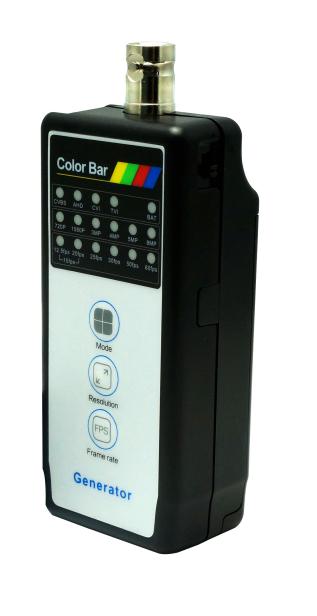 功能简介CVI+TVI+AHD+CVBS彩条输出。CVI输出最高分辨率4MP，TVI/AHD输出最高分辨率5MP。支持CVI\TVI\AHD多种分辨率、帧率。支持CVBS  PAL/NTSC多制式彩条输出。使用5号电池，使用时间更长，更换更方便。	AHD/TVI/CVI支持分辨率帧率参数表产品应用当监控室接收不到摄像机图像，但是不确定是摄像机问题还是线路问题的时候，可以使用VT-4800彩条发生器代替摄像机发送视频信号到监控室那边，如果能接收到图像就是摄像机问题，如果接收不到图像就要检查是否线路故障。VT-4800彩条发生器可以发送AHD/CVI/TVI和模拟四种彩条信号，相当于这四款摄像机合一。在监控后端没有接收设备的时候，VT-4800彩条发生器还可以配合工程宝使用，判断线缆是否适用于同轴高清的传输。VT-4800在前端发送同轴高清彩条信号，工程宝在后端接收，可以判断BNC同轴线缆使用相应的同轴高清分辨率的摄像机，是否可以正常接收图像。若接收的图像质量差或接收不到彩条信号，则该线缆不适用于同轴高清视频的传输。VT-4800彩条发生器配合工程宝同轴高清电平测试功能，记录铺设线缆的电平数值，方便维护检修时，比对数据查看线缆老化衰减情况。产品应用注：以上数据仅供参考，如有变动恕不提前通知。同轴高清类型/分辨率CVITVIAHD720P1280 x 720P 25/30 FPS1280 x 720P 25/30 FPS1280 x 720P25/30 FPS1080P1920 x 1080P25/30 FPS1920 x 1080P25/30 FPS1920 x 1080P25/30FPS4MP2560 x 1440P  25/30 FPS2688 x 1520P15FPS2560 x 1440P 25/30 FPS2560 x 1440P 15/25/30 FPS5MP——2592 x 1944P12.5/20FPS2592 x 1944P12.5/20FPS产品型号VT-4800输出接口一路CVI/TVI/AHD/CVBS BNC输出CVI彩条输出1路CVI BNC输出，最高分辨率支持4MP2560x1440p 25/30fps，1920x1080p 25/30fps，1280x720p 25/30fps，TVI彩条输出1路TVI BNC输出，最高分辨率支持5MP2592x1944p12.5/20fps, 2688x1520p 15fps，2560x1440P 25/30fps, 1920x1080p 25/30fps，1280x720p 25/30fps，AHD彩条输出1路AHD BNC输出，最高分辨率支持5MP2592x1944p 12.5/20fps, 2560x1440p 15/25/30fps, 1920x1080p 25/30fps，1280x720p 25/30/50/60fps，CVBS彩条输出1路CVBS BNC输出，支持PAL/NTSC多制式输出电源电源电池供电5号电池工作环境及规格工作环境及规格工作温度-10℃---+50℃工作湿度30%-90%外形尺寸mm x mm x mm / kg